Allen James Farmer135 Park DriveGrand Junction, Colorado81501, USA404-617-7499allenjamesfarmer@hotmail.com	ObjectiveA position as an English instructor at a respected school in South Korea.	Qualifications/SkillsSpoken and written proficiency in English		Leadership skills	Time-management Organizational skills 				Experience 		Planning skills	Patience					Dependable		Honest		Enthusiastic 					Supportive		Problem solver	EducationMesa State College, Grand Junction, CO. 	01/10-05/11		Continuing educationGeorgia State University, Atlanta, GA.		08/99-05/05		Bachelor Arts: Film Georgia State University, Atlanta, GA.		08/99-05/05		Bachelor Arts: Psych.	Relevant ExperienceGrand Junction, CO.	             Childcare	             	05/09-10/09		Sitter (3-4 yr. old)Chuncheon, SK.			EWHA			11/08-05/09		TeacherTalkeetna, AK. 			Community Rec. Dept.	07/05-08/10		Activities DirectorTalkeetna, AK.			Community Rec. Dept.	07/05-11/08		Assistant Coach Work ExperienceUnited States Postal Service		             Carrier					09/09-10/09CDI/EWHA Hagwon				English Teacher (ESL)			11/08-05/09Talkeetna Aero Services				Logistics/Flight Coordinator		07/05-09/08Talkeetna Community Rec. Dept.		Director/Coach/Organizer		04/06-08/10Farmer’s Books					Owner					03/04-09/10ReferencesProfessionalRonnie Shuker			Head Instructor			905-473-2287Samuel Garrett			Teacher			503-201-1805Cortni Ruth			Reservations Manager		907-733-9511Chris Bussell			Operations Supervisor		970-986-0089	PersonalWesley Kerns			Teacher			678-358-5275Markus Benjamin		Computer Engineer		404-509-1287Heather Knowles		Bookstore Manager		404-889-3851Trevor Benton			Teacher				902-406-9222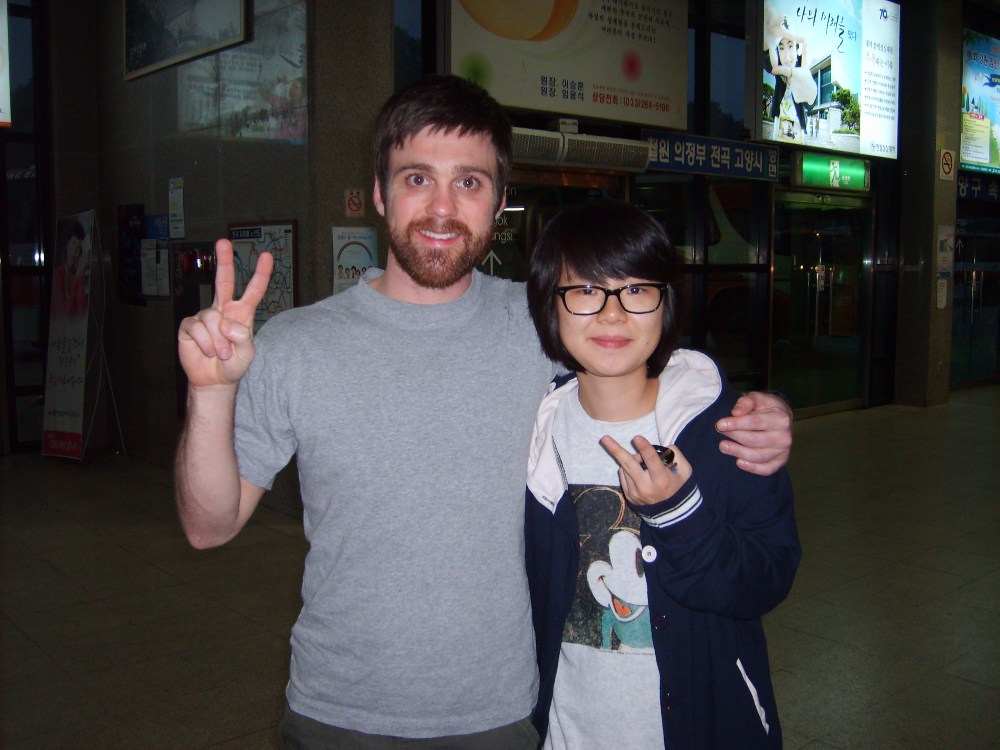 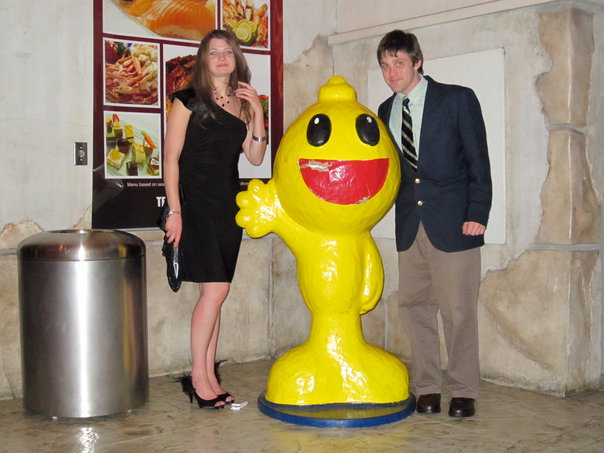 